基隆市110學年度辦理十二年國民基本教育精進國民中學及國民小學教學品質計畫學生家長會聯合會辦理『精進家長研習』實施計畫壹、計畫依據： 教育部國民及學前教育署補助辦理十二年國民基本教育精進國民中學及國民小學教學品   質要點基隆市 110學年度辦理十二年國民基本教育精進國民中學及國民小學教學品質總體計畫貳、計畫目的：    從藝術及科技之跨領域手作課程認識家長會，且透過家長會組織運作及實務經驗分享，讓參加之教師、家長能加深瞭解家長會，進而樂於參與學校家長會，提升家長會會務知能，一起為孩子提供優質及良善的教育學習環境。參、辦理單位： 一、指導單位：教育部國民及學前教育署 二、主辦單位：基隆市政府教育處 三、承辦單位：基隆市立中正國民中學、基隆市學校學生家長會聯合會四、協辦單位：國立基隆女子高級中學肆、參加對象：基隆市各校教師、家長會成員及家長。(預計80人，每校最多4名，採防疫實聯制方式，需事先報名，依順序錄取，額滿為止)伍、辦理時間：110年10月31日（星期日）08:30-13:00陸、研習地點：國立基隆女子高級中學科學館四樓國際演藝廳(基隆市信義區東信路324號)柒、研習課程：捌、報名方式：請於 110年10月25日前填具報名表，如下：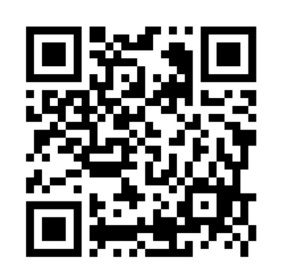 1.傳真至總幹事 陳育琮 02-246314992.利用google線上報名系統(如右QR code)※因人數有限，報名成功者，統一於10月26、27日以電話通知玖、獎勵：承辦活動有關人員於活動辦理完畢後，依權責簽請敘獎。研習課表研習課表研習課表研習課表研習課表日期時間研習課程名稱講師地點10/31(日)08:30~09:00報到基隆市學校學生家長會聯合會國立基隆女子高級中學科學館四樓國際演藝廳(基隆市信義區東信路324號)10/31(日)09:00~09:05防疫注意事項宣導來賓致詞基隆市學校學生家長會聯合會國立基隆女子高級中學科學館四樓國際演藝廳(基隆市信義區東信路324號)10/31(日)09:05~11:00《手作課》明燈指引方向—從跨領域角度認識家長會基隆市立港西國小創課資訊教師  羅雅真國立基隆女子高級中學科學館四樓國際演藝廳(基隆市信義區東信路324號)10/31(日)11:00~12:30家長會組織運作家長會實務經驗分享基隆市學校學生家長會聯合會總會長  王昌派國立基隆女子高級中學科學館四樓國際演藝廳(基隆市信義區東信路324號)10/31(日)12:30~13:00Q&A基隆市學校學生家長會聯合會總會長  王昌派國立基隆女子高級中學科學館四樓國際演藝廳(基隆市信義區東信路324號)基隆市 110 學年度辦理精進教學『精進家長研習』報名表基隆市 110 學年度辦理精進教學『精進家長研習』報名表基隆市 110 學年度辦理精進教學『精進家長研習』報名表基隆市 110 學年度辦理精進教學『精進家長研習』報名表學校名稱：	                       ☐高中(職)      ☐國中      ☐國小  學校名稱：	                       ☐高中(職)      ☐國中      ☐國小  學校名稱：	                       ☐高中(職)      ☐國中      ☐國小  學校名稱：	                       ☐高中(職)      ☐國中      ☐國小  姓    名職稱聯 絡 電 話備  註※依防疫規定，參加者當日須實聯制、量測體溫、手部消毒，除喝水外，須全程配戴口罩※依防疫規定，參加者當日須實聯制、量測體溫、手部消毒，除喝水外，須全程配戴口罩※依防疫規定，參加者當日須實聯制、量測體溫、手部消毒，除喝水外，須全程配戴口罩※依防疫規定，參加者當日須實聯制、量測體溫、手部消毒，除喝水外，須全程配戴口罩